ANGLEŠČINA 8. RAZRED, 11. TEDEN ( 25. 5. – 29. 5. 2020)A report on a survey (učbenik 65)-v učbeniku na strani 65 preberi besedilo/poročilo o raziskavi, kakšno bo življenje v prihodnosti.-izpiši nove /neznane besede in jih prevedi v slovenščino-odgovori na vprašanja pri nalogi 1 v zvezek-odgovori na vprašanja pri nalogi 3 (zase) v zvezek- v zvezek napiši svoje poročilo o življenju v prihodnosti kot si ga predstavljaš ( kakšna bo zemlja, ljudje, življenje na drugih planetih, bolezni/zdravila, izobraževanje, službe….)…7-10 stavkov!-v DZ na straneh 52, 53 in 54 reši vse naloge; na strani 55 pa nalogi 6 in 7!Take care!Your English teacher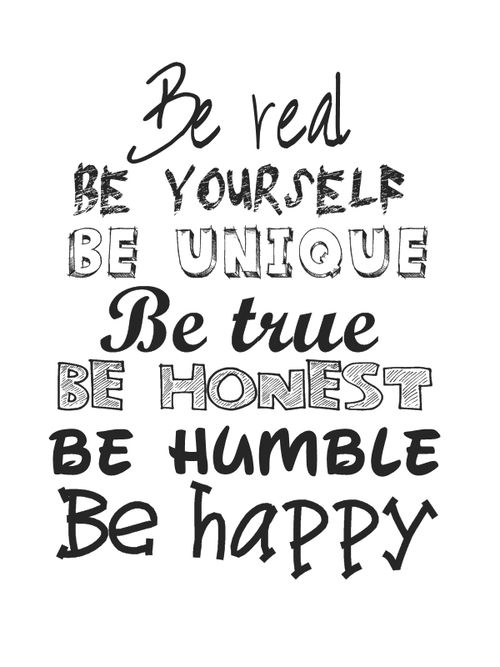 